241/24242/24243/24244/24245/24246/24247/24248/24CorrigendumNotice Number 223/24 appearing in MN66/24 on 04 June 2024 is hereby cancelled and replaced by the following:249/24250/24Mineral Titles Act 2010NOTICE OF LAND CEASING TO BE A MINERAL TITLE AREAMineral Titles Act 2010NOTICE OF LAND CEASING TO BE A MINERAL TITLE AREATitle Type and Number:Extractive Mineral Exploration Licence 32590Area Ceased on:05 June 2024Area:4 Blocks, 13.12 km²Locality:NEWCASTLE WATERSName of Applicant(s)/Holder(s):100% TERRITORY SANDS PTY LTD [ACN. 632 797 972]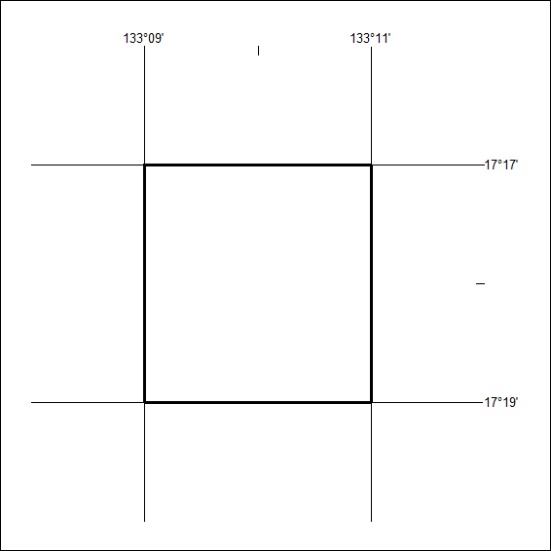 Mineral Titles Act 2010NOTICE OF LAND CEASING TO BE A MINERAL TITLE AREAMineral Titles Act 2010NOTICE OF LAND CEASING TO BE A MINERAL TITLE AREATitle Type and Number:Extractive Mineral Exploration Licence 32591Area Ceased on:05 June 2024Area:4 Blocks, 13.12 km²Locality:NEWCASTLE WATERSName of Applicant(s)/Holder(s):100% TERRITORY SANDS PTY LTD [ACN. 632 797 972]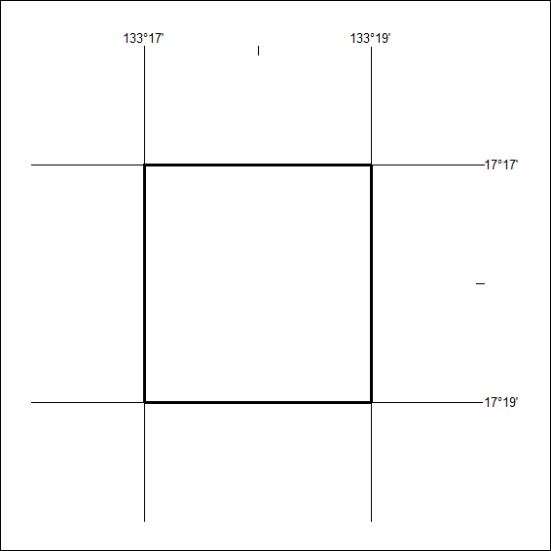 Mineral Titles Act 2010NOTICE OF LAND CEASING TO BE A MINERAL TITLE AREAMineral Titles Act 2010NOTICE OF LAND CEASING TO BE A MINERAL TITLE AREATitle Type and Number:Extractive Mineral Exploration Licence 32592Area Ceased on:05 June 2024Area:4 Blocks, 13.11 km²Locality:NEWCASTLE WATERSName of Applicant(s)/Holder(s):100% TERRITORY SANDS PTY LTD [ACN. 632 797 972]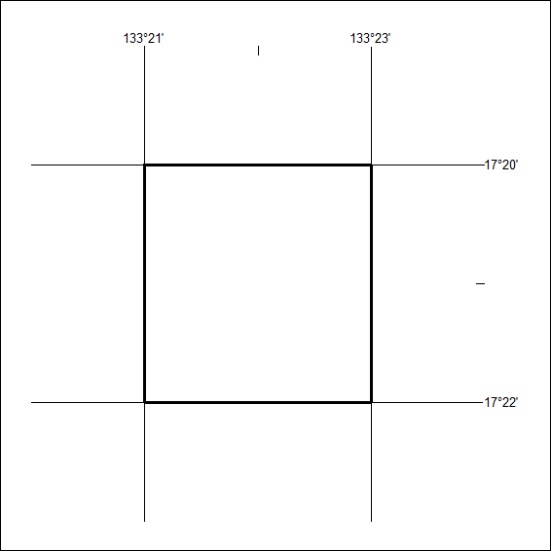 Mineral Titles Act 2010NOTICE OF LAND CEASING TO BE A MINERAL TITLE AREAMineral Titles Act 2010NOTICE OF LAND CEASING TO BE A MINERAL TITLE AREATitle Type and Number:Extractive Mineral Exploration Licence 32595Area Ceased on:05 June 2024Area:4 Blocks, 13.24 km²Locality:LARRIMAHName of Applicant(s)/Holder(s):100% TERRITORY SANDS PTY LTD [ACN. 632 797 972]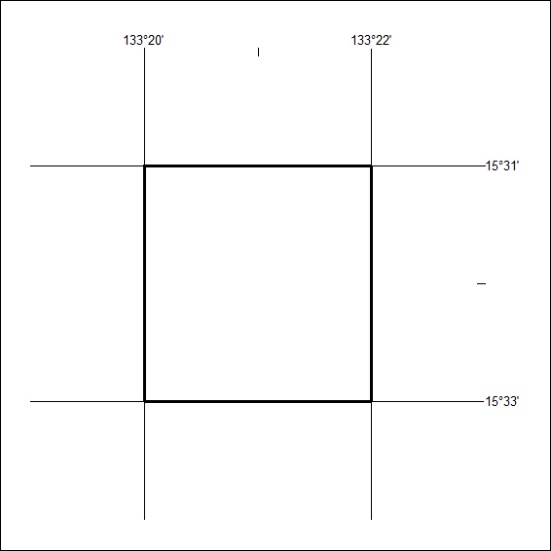 Mineral Titles Act 2010NOTICE OF LAND CEASING TO BE A MINERAL TITLE AREAMineral Titles Act 2010NOTICE OF LAND CEASING TO BE A MINERAL TITLE AREATitle Type and Number:Extractive Mineral Exploration Licence 32596Area Ceased on:05 June 2024Area:4 Blocks, 13.24 km²Locality:LARRIMAHName of Applicant(s)/Holder(s):100% TERRITORY SANDS PTY LTD [ACN. 632 797 972]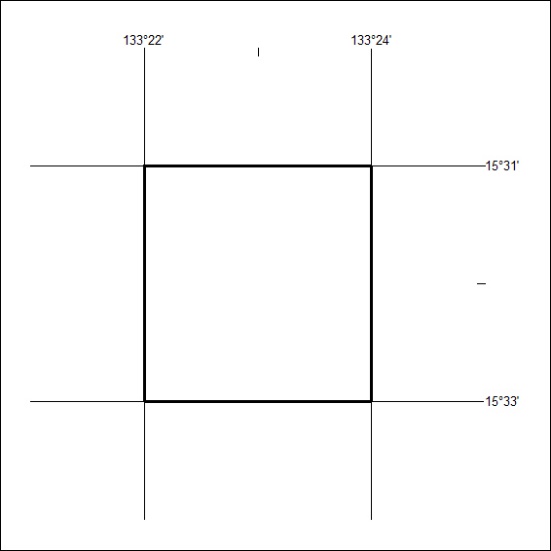 Mineral Titles Act 2010NOTICE OF LAND CEASING TO BE A MINERAL TITLE AREAMineral Titles Act 2010NOTICE OF LAND CEASING TO BE A MINERAL TITLE AREATitle Type and Number:Extractive Mineral Exploration Licence 32609Area Ceased on:05 June 2024Area:4 Blocks, 13.12 km²Locality:NEWCASTLE WATERSName of Applicant(s)/Holder(s):100% TERRITORY SANDS PTY LTD [ACN. 632 797 972]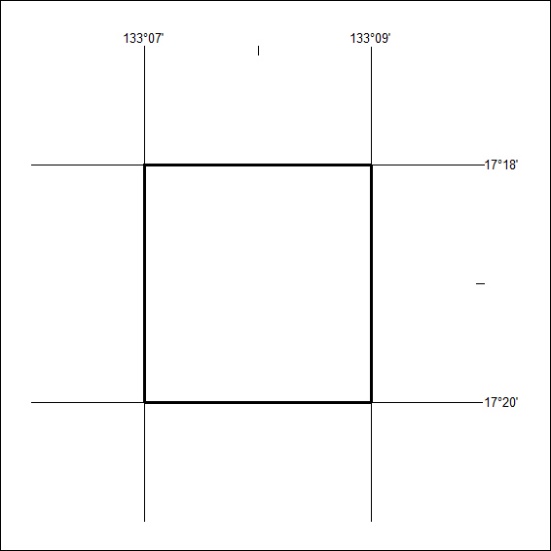 Mineral Titles Act 2010Mineral Titles Act 2010NOTICE OF LAND CEASING TO BE A MINERAL TITLE AREANOTICE OF LAND CEASING TO BE A MINERAL TITLE AREATitle Type and Number:Mineral Lease 30678Area ceased on:05 June 2024Area:160.00 HectaresLocality:BATCHELORName of Applicants(s)Holder(s):100% AU79 HOLDINGS PTY LTD [ACN. 627 906 209]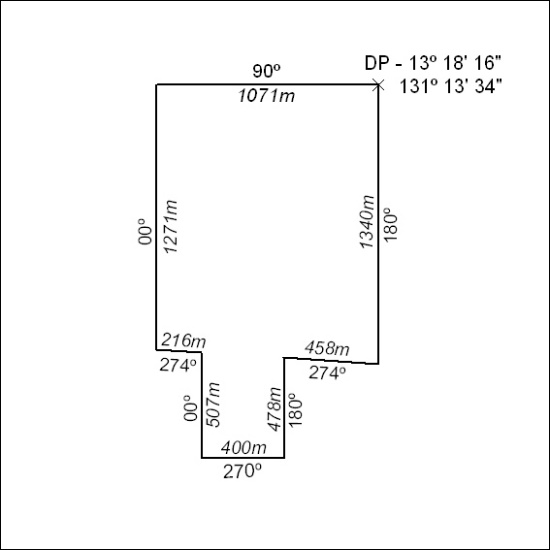 (Area now amalgamated into Mineral Lease 33871 under s102)(Area now amalgamated into Mineral Lease 33871 under s102)Mineral Titles Act 2010Mineral Titles Act 2010NOTICE OF LAND CEASING TO BE A MINERAL TITLE AREANOTICE OF LAND CEASING TO BE A MINERAL TITLE AREATitle Type and Number:Mineral Lease 30711Area ceased on:05 June 2024Area:17.00 HectareLocality:BATCHELORName of Applicants(s)Holder(s):100% AU79 HOLDINGS PTY LTD [ACN. 627 906 209]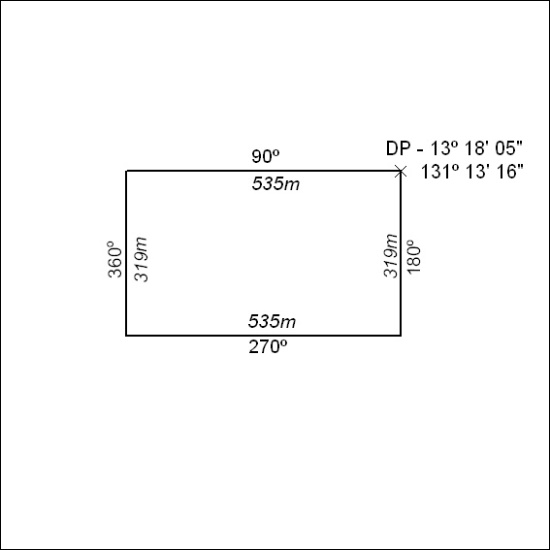 (Area now amalgamated into Mineral Lease 33871 under s102)(Area now amalgamated into Mineral Lease 33871 under s102)Mineral Titles ActNOTICE OF GRANT OF A  MINERAL TITLEMineral Titles ActNOTICE OF GRANT OF A  MINERAL TITLETitle Type and Number:Extractive Mineral Exploration Licence 33702Granted:24 May 2024, for a period of 2 YearsArea:4 Blocks, 13.16 km²Locality:WARRAMBANName of Holder/s:100% TAMBORAN INFRASTRUCTURE PTY LTD [ACN. 163 215 156]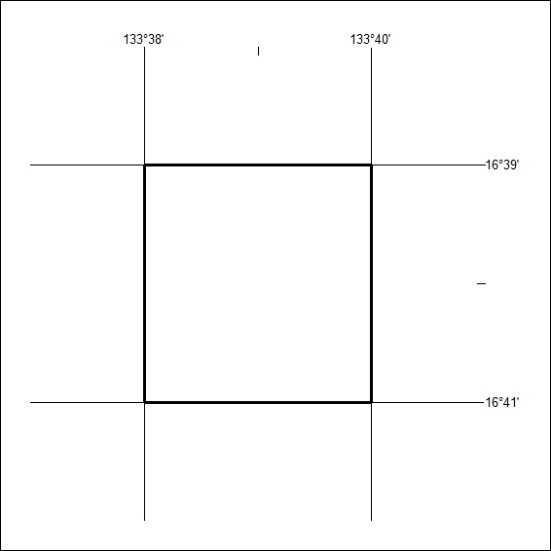 Area granted is indicated above. The titleholder is not permitted to exercise occupational rights on any land that is subject to a development title, or an application for a development title. Any land the subject of a Reserved Land gazettal under the Mineral Titles Act and all land vested in the Commonwealth of Australia is also excluded by description but not excised from the grant area.Area granted is indicated above. The titleholder is not permitted to exercise occupational rights on any land that is subject to a development title, or an application for a development title. Any land the subject of a Reserved Land gazettal under the Mineral Titles Act and all land vested in the Commonwealth of Australia is also excluded by description but not excised from the grant area.Mineral Titles ActNOTICE OF GRANT OF A  MINERAL TITLEMineral Titles ActNOTICE OF GRANT OF A  MINERAL TITLETitle Type and Number:Exploration Licence 33653Granted:12 June 2024, for a period of 6 YearsArea:30 Blocks, 92.27 km²Locality:LAUGHLENName of Holder/s:100% WILUNA WEST GOLD PTY LTD [ACN. 116 550 111]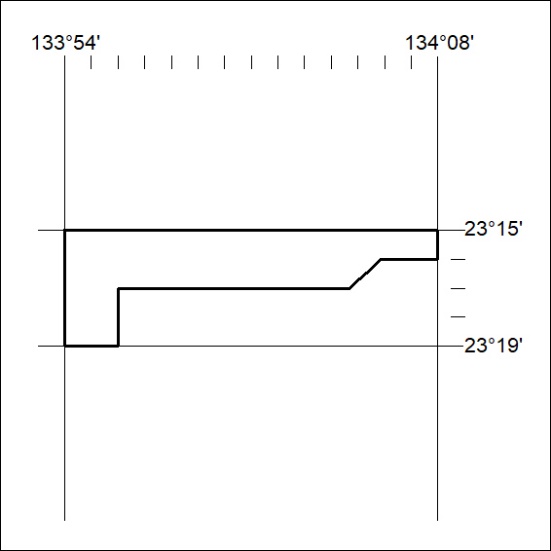 Area granted is indicated above. The titleholder is not permitted to exercise occupational rights on any land that is subject to a development title, or an application for a development title. Any land the subject of a Reserved Land gazettal under the Mineral Titles Act and all land vested in the Commonwealth of Australia is also excluded by description but not excised from the grant area.Area granted is indicated above. The titleholder is not permitted to exercise occupational rights on any land that is subject to a development title, or an application for a development title. Any land the subject of a Reserved Land gazettal under the Mineral Titles Act and all land vested in the Commonwealth of Australia is also excluded by description but not excised from the grant area.